 Rural Health Association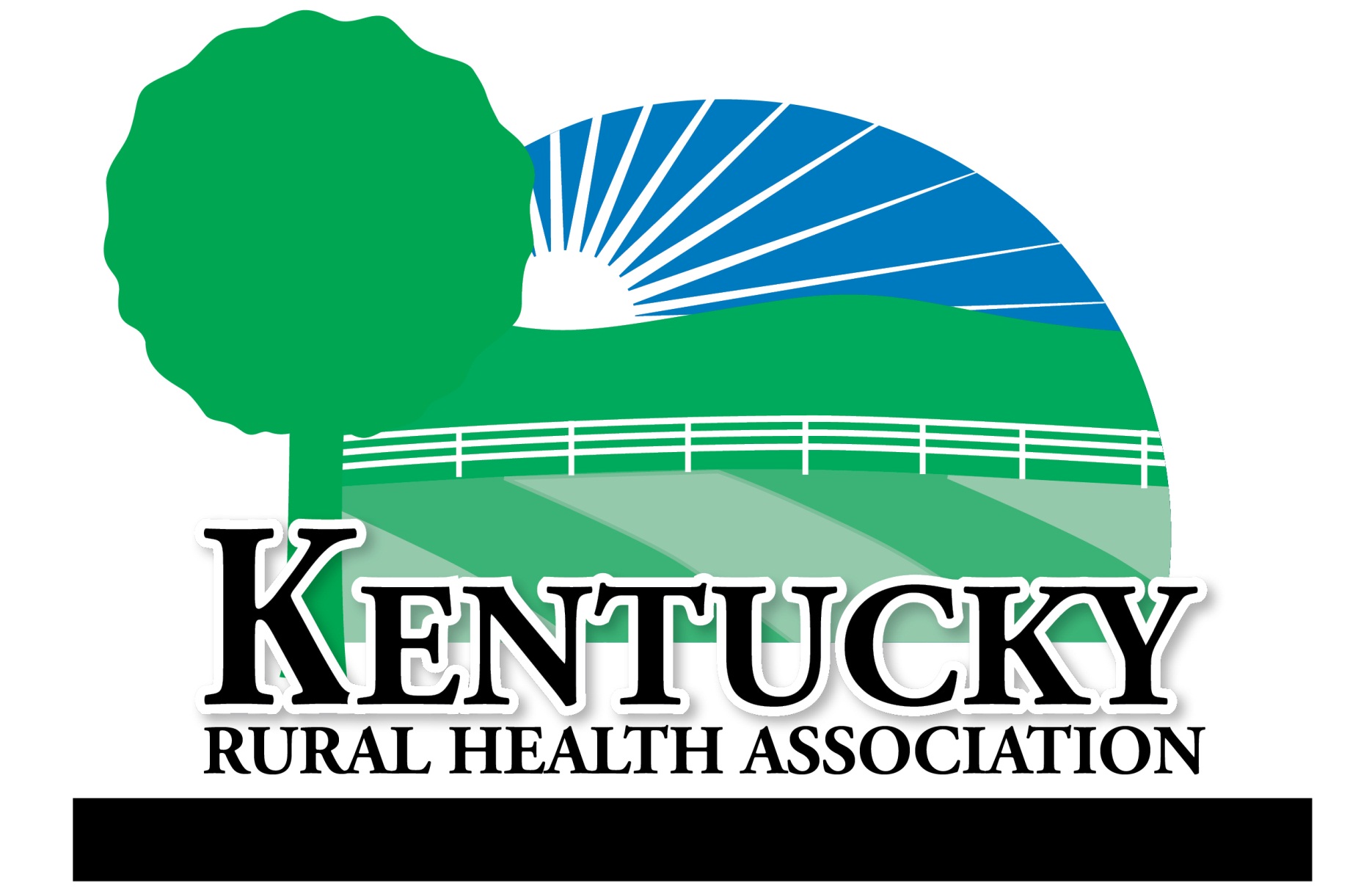 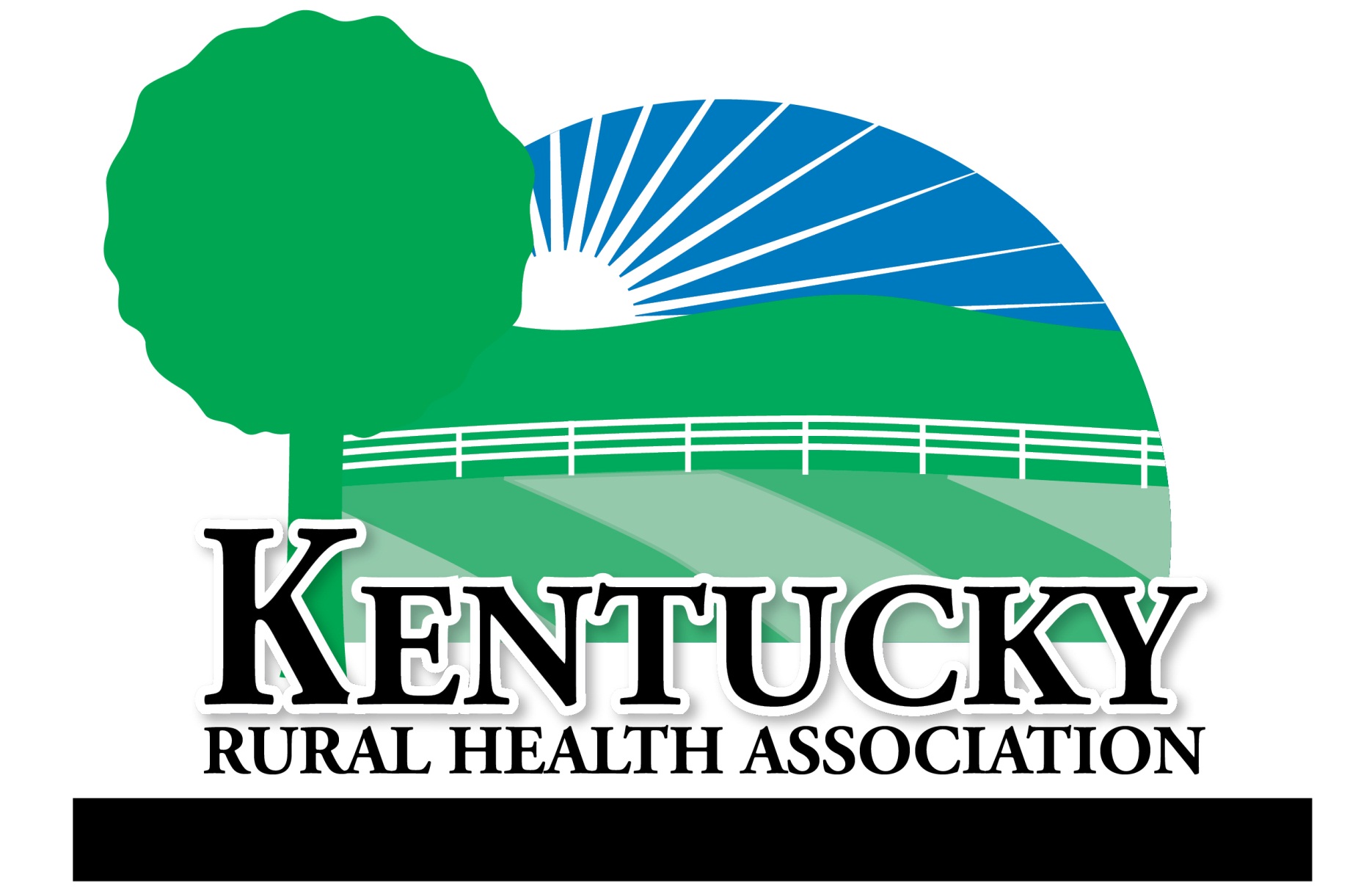 Phone: (606) 439-3557Fax:  (606) 439-0795www.kyrha.org